Rules & Constitution Housekeeping for 2018 PWSA Rule BookFollowing are the housekeeping items that will be inserted into the 2018 PWSA rule book using Article 3 Governance 3.2 Powers of the Board page 18 of PWSA rule book.1.  All places in our book that refer to U18 Midget be changed to U192.  All places in our book that refer to Affiliation deadline to change to May 183.  All places in our book that refer to the signing deadline (Registration Deadline) to change to June 8thMOTIONS FOR THE ANNUAL GENERAL MEETINGWHEREAS    (Article as currently written)BE IT RESOLVED THAT (Motion:  State whether revision, addition, deletion, etc.)RATIONALE FINANCIAL IMPLICATIONS MOTIONS FOR THE ANNUAL GENERAL MEETINGWHEREAS  (Article as currently written)BE IT RESOLVED THAT (Motion:  State whether revision, addition, deletion, etc.)RATIONALE FINANCIAL IMPLICATIONS MOTIONS FOR THE ANNUAL GENERAL MEETINGWHEREAS     (Article as currently written)BE IT RESOLVED THAT  (Motion:  State whether revision, addition, deletion, etc.)RATIONALE FINANCIAL IMPLICATIONS MOTIONS FOR THE ANNUAL GENERAL MEETINGWHEREAS (Article as currently written)BE IT RESOLVED THAT (Motion:  State whether revision, addition, deletion, etc.)MOTION TO NOW READRATIONALEFINANCIAL IMPLICATIONSMOTIONS FOR THE ANNUAL GENERAL MEETINGWHEREAS  (Article as currently written)BE IT RESOLVED THAT (Motion:  State whether revision, addition, deletion, etc.)RATIONALE FINANCIAL IMPLICATIONS MOTIONS FOR THE ANNUAL GENERAL MEETINGWHEREAS (Article as currently written)BE IT RESOLVED THAT (Motion:  State whether revision, addition, deletion, etc.)MOTION TO NOW READRATIONALE RATIONALEFINANCIAL IMPLICATIONSMOTIONS FOR THE ANNUAL GENERAL MEETINGWHEREAS     (Article as currently written)BE IT RESOLVED THAT (Motion:  State whether revision, addition, deletion, etc.)RATIONALE FINANCIAL IMPLICATIONS MOTIONS FOR THE ANNUAL GENERAL MEETINGWHEREAS     (Article as currently written)BE IT RESOLVED THAT  (Motion:  State whether revision, addition, deletion, etc.)RATIONALE FINANCIAL IMPLICATIONS MOTIONS FOR THE ANNUAL GENERAL MEETINGWHEREAS   (Article as currently written)BE IT RESOLVED THAT (Motion:  State whether revision, addition, deletion, etc.)RATIONALE FINANCIAL IMPLICATIONS MOTIONS FOR THE ANNUAL GENERAL MEETINGWHEREAS     (Article as currently written)BE IT RESOLVED THAT  (Motion:  State whether revision, addition, deletion, etc.)RATIONALE FINANCIAL IMPLICATIONS MOTIONS FOR THE ANNUAL GENERAL MEETINGWHEREAS (Article as currently written)BE IT RESOLVED THAT (Motion:  State whether revision, addition, deletion, etc.)RATIONALE FINANCIAL IMPLICATIONS MOTIONS FOR THE ANNUAL GENERAL MEETINGWHEREAS     (Article as currently written)BE IT RESOLVED THAT  (Motion:  State whether revision, addition, deletion, etc.)RATIONALE FINANCIAL IMPLICATIONS MOTIONS FOR THE ANNUAL GENERAL MEETINGWHEREAS   (Article as currently written)BE IT RESOLVED THAT (Motion:  State whether revision, addition, deletion, etc.)RATIONALE FINANCIAL IMPLICATIONS MOTIONS FOR THE ANNUAL GENERAL MEETINGWHEREAS    (Article as currently written)BE IT RESOLVED THAT (Motion:  State whether revision, addition, deletion, etc.)RATIONALE FINANCIAL IMPLICATIONS MOTIONS FOR THE ANNUAL GENERAL MEETINGWHEREAS  (Article as currently written)BE IT RESOLVED THAT (Motion:  State whether revision, addition, deletion, etc.)RATIONALE FINANCIAL IMPLICATIONS MOTIONS FOR THE ANNUAL GENERAL MEETINGWHEREAS     (Article as currently written)BE IT RESOLVED THAT  (Motion:  State whether revision, addition, deletion, etc.)RATIONALE FINANCIAL IMPLICATIONS MOTIONS FOR THE ANNUAL GENERAL MEETINGWHEREAS     (Article as currently written)BE IT RESOLVED THAT  (Motion:  State whether revision, addition, deletion, etc.)RATIONALE FINANCIAL IMPLICATIONS MOTIONS FOR THE ANNUAL GENERAL MEETING WHEREAS     (Article as currently written)BE IT RESOLVED THAT  (Motion:  State whether revision, addition, deletion, etc.)RATIONALE FINANCIAL IMPLICATIONS MOTIONS FOR THE ANNUAL GENERAL MEETINGWHEREAS   (Article as currently written)BE IT RESOLVED THAT (Motion:  State whether revision, addition, deletion, etc.)RATIONALE FINANCIAL IMPLICATIONS MOTIONS FOR THE ANNUAL GENERAL MEETINGWHEREAS     (Article as currently written)BE IT RESOLVED THAT  (Motion:  State whether revision, addition, deletion, etc.)RATIONALE FINANCIAL IMPLICATIONS MOTIONS FOR THE ANNUAL GENERAL MEETINGWHEREAS   (Article as currently written)BE IT RESOLVED THAT (Motion:  State whether revision, addition, deletion, etc.)RATIONALE FINANCIAL IMPLICATIONS MOTIONS FOR THE ANNUAL GENERAL MEETINGWHEREAS     (Article as currently written)BE IT RESOLVED THAT (Motion:  State whether revision, addition, deletion, etc.)RATIONALE FINANCIAL IMPLICATIONS AMENDMENTS TO THE BY-LAWS Submitted by     ___PWSA Board of Directors___                                                                            Motion # 1Moved by      _______________________________                Seconded by _____________________REFERENCE:   (Section, article, number, page, etc.)By-Laws Pg 15 Article 1.3Seal - The corporate seal of the Association shall be in the form impressed in the margin hereon. The seal shall remain in the custody of the Treasurer of the Association.1.1 Seal - The corporate seal of the Association shall remain in the custody of the Treasurer of the AssociationWe do not impress the seal onto our bylawsnoneFINAL RECOMMENDATIONS:_____     Carried       _____Amended     _____     Withdrawn     ______     DefeatedAMENDMENTS TO THE BY-LAWS Submitted by     ___PWSA Board of Directors                                                                                         Motion #2Moved by      ________________________________                Seconded by _____________________REFERENCE:     Section, article, number, page, etc.)By-Laws  Pg 16 Article 2.12.1	Categories - the Association has the following categories of members:Team Membership - All PWSA affiliated Women’s softball teams, who agree to abide by the By-Laws of the Association, as enacted and amended from time to time, will be Team Members.Association/League Membership – all PWSA affiliated organizations comprising of more than one Team Member who agree to abide by the By-Laws of the Association, as enacted and amended from time to time, will be Association/League Members.Individual Membership - All players, coaches and managers affiliated with Team Members in good standing, all current Directors and Officers, and all Past Presidents and Life Members who agree to abide by the By-Laws of the Association, as enacted and amended from time to time, will be Individual Members.  Associate Membership - All teams registering with the Association for Insurance purposes only will be Associate Members. Addition2.1	Categories - the Association has the following categories of members:Team Membership - All PWSA affiliated Women’s softball teams, who agree to abide by the By-Laws of the Association, as enacted and amended from time to time, will be Team Members, who must be a member of an Affiliated AssociationAssociation/League Membership – all PWSA affiliated organizations comprising of more than one Team Member who agree to abide by the By-Laws of the Association, as enacted and amended from time to time, will be Association/League Members.Individual Membership - All players, coaches and managers affiliated with Team Members in good standing, all current Directors and Officers, and all Past Presidents and Life Members who agree to abide by the By-Laws of the Association, as enacted and amended from time to time, will be Individual Members.  Associate Membership - All teams registering with the Association for Insurance purposes only will be Associate Members. To satisfy both ministry requirements and liability concerns.Significant should we not complyFINAL RECOMMENDATIONS:_____     Carried       _____Amended     _____     Withdrawn     ______     DefeatedAMENDMENTS TO THE BY-LAWS Submitted by     ___PWSA Board of Directors__                                                    Motion #3Moved by      _______________________________                Seconded by _____________________REFERENCE:   (Section, article, number, page, etc.)By-Laws Pg 16  Article 2.1(b)2.1	Categories - the Association has the following categories of members: 	a) 	Team Membership - All PWSA affiliated Women's softball teams who agree to abide by the By-Laws of the Association, as enacted and amended 	from time to time, will be Team Members.	b) 	Association/League Membership - All PWSA affiliated organizations comprising of more than one Team Member who agree to abide by the By-Laws of the Association, as enacted and amended from time to time, will be Association/League Members. 	c) 	Individual Membership - All players, coaches and managers affiliated with Team Members in good standing, all current Directors and Officers, and all Past Presidents and Life Members who agree to abide by the By-Laws 		of the Association, as enacted and amended from time to time, will be Individual Members. 	d)	Associate Membership - All teams registering with the Association for Insurance purposes only will be Associate Members. Addition:b) 	Association/League Membership - All PWSA affiliated organizations comprising of more than one Team Member who agree to abide by the By-Laws of the Association, as enacted and amended from time to time, will be Association/League Members.  Association/League defined as an entity governed by a board of directors, with bylaws, constitution and policies under which all members are governed.To provide definition as to an Association AffiliationNoneFINAL RECOMMENDATIONS:_____     Carried       _____Amended     _____     Withdrawn     ______     DefeatedAMENDMENTS TO THE BY-LAWSSubmitted by           PWSA Board of Directors                                                             Motion #4Moved by _______________________________________                     Seconded by _____________________REFERENCE: (Section, article, number, page, etc.)By LawsArticle 3 GovernanceR3.20 e)   page 20e) The Association Registrar will keep a complete record of all names and addresses of all Members, will keep a record of all suspended players, coaches, managers, and umpires and will communicate this information as required to proper authorities, will issue and report on all travel permits requested by the Members of the Association, will receive notification of voting delegates and proxies in advance of meetings of Members and will perform such other duties as may, from time to time, be established by the Board. REMOVE  the words “will issue and report on all travel permits requested by the Members of the Association “  and ADD to the end of e) a new sentence  -  “ The Association Registrar will in consultation with the President appoint a Travel Permit Officer who will issue and report on all travel permits requested by the Members of the Association.”At present, the President appoints the Travel Permit Officer.   Since the Travel Permits is one of the responsibilities of the Association Registrar, the change is to adapt the procedure to the By-Laws.FINAL RECOMMENDATIONS:_____     Carried       _____Amended     _____     Withdrawn     ______     DefeatedAMENDMENTS TO THE BY-LAWS - OPERATING RULESSubmitted by     ___PWSA Board of Directors___                                                 Motion #1Moved by      ________________________________                Seconded by _____________________REFERENCE: (Section, article, number, page, etc.)Operating Rules Pg 26 R 1.01 R1.01 	Divisions - The Association shall accept affiliations in the following categories:		Master Women 		               35 Years and older 		Senior Women 				Open Age Classification 		Intermediate Women 		               Open Age Classification 		U21 Women 				               (Junior) 		U18 Women					(Midget) 		U16 Girls                 				(Bantam) 		U14 Girls              				(Novice) 		U12 Girls              				(Squirt)  		U10 Girls 					(Mite) The age restrictions listed above are ages prior to January 1st of the current year. Exception:  Masters Women is a minimum of 35 years of age in the year of the event. The Association will offer an endorsement to: 	(1) The University/College Fast Pitch Program 	(2) The Secondary Schools Fast Pitch Program RevisionR1.01 	Divisions - The Association shall accept affiliations in the following categories:		Master Women 			35 Years and older 		Women 				Open Age Classification 		Intermediate II Women                 	Open Age Classification  		U19 Women					(Midget) 		U16 Girls              				(Bantam) 		U14 Girls              				(Novice) 		U12 Girls             				(Squirt)  		U10 Girls 					(Mite) The age restrictions listed above are ages prior to January 1st of the current year. Exception:  Masters Women is a minimum of 35 years of age in the year of the event. The Association will offer an endorsement to: 	(1) The University/College Fast Pitch Program 	(2) The Secondary Schools Fast Pitch Program To update to reflect current Softball Canada age classificationsNoneFINAL RECOMMENDATIONS:_____     Carried       _____Amended     _____     Withdrawn     ______     DefeatedAMENDMENTS TO THE OPERATING RULESSubmitted by           PWSA Board of Directors                                                                     Motion #2Moved by                                                                                  Seconded by _____________________REFERENCE: (Section, article, number, page, etc.)Operating Rules Article 1       Affiliations and Regulations R1.06   page 27U10 Girls: NCCP Learn To Coach Trained2017 At least one (1) Registered Coach has the minimum NCCP Softball Certification2018 Head Coach: NCCP Learn To Coach Trained, Assistant Coach(es): NCCP  Learn to Coach Trained.U12 Girls: NCCP Community Softball Coach Trained2017 At least one (1) Registered Coach has the minimum NCCP Softball Certification 2018 Head Coach: NCCP Community Softball Coach Trained:  Assistant Coach(es) NCCP Community Softball TrainedAll Others: U14Girls, U16 Girls, U18 Women, U21 Women, Intermediate Women, Senior Women and Masters WomenNCCP Competition Introduction Softball Certified2017 At least one (1) Registered Coach has the minimum NCCP Softball Certification2018Head Coach: NCCP Competition-Introduction Softball Certified. Assistant Coach(es) Competition-Introduction Softball Trained.2019:  Head Coach: NCCP Competition-Introduction Softball Certified. Assistant Coach(es) Competition-Introduction Softball Trained.U18 Women, U21 Women and Senior Women and Team Ontario (Canada Summer Games)2020 Head Coach: NCCP Competition-Development, Softball Certified. Assistant Coach(es) Competition Development Softball Trained.REMOVE:  All reference to 2017 requirements.To agree with current certification requirementsFINAL RECOMMENDATIONS:_____     Carried       _____Amended     _____     Withdrawn     ______     DefeatedAMENDMENTS TO THE BY-LAWS – OPERATING RULESSubmitted by:   Windsor Wildcats                                                                                  Motion # 3Moved by   Leslie Drouillard                        Seconded by __Rod Drouillard___________________REFERENCE:    (Section, article, number, page, etc.)ARTICLE ONE Affiliations and RegulationsR1.08 – Page 29R1.08 	Number of Players – Teams must sign a minimum of eleven (11) and a maximum of seventeen (17) players including a playing coach starting in 2017.Note: Teams are permitted to add to the official team roster one additional player for every one player who has been injured, if that results in the team being below 11 players, and is unable to play with the team at Provincial Qualifiers and/or Provincial Grand Championships.  Any player addition must be submitted to the PWSA 48 hours prior to the first game unless extenuating circumstances prevent 48 hours notice.  When the injured player(s) return to active play, the substitute player(s) must be removed from the roster.  Abuse of this rule will result in immediate suspension R1.08 	Number of Players – Teams must sign a minimum of eleven (11) and a maximum of seventeen (17) players including a playing coach starting in 2017.Note: Teams are permitted to add to the official team roster one additional player for every one player who has been injured or is no longer with the team, if that results in the team being below 11 players, and is unable or unwilling to play with the team at Provincial Qualifiers and/or Provincial Grand Championships.  Any player addition must be submitted to the PWSA 48 hours prior to the first game unless extenuating circumstances prevent 48 hours notice.  When the injured player(s) return to active play, the substitute player(s) must be removed from the roster. A player who has quit the team or was unwilling to participate, without injury, is not eligible to return to the roster. Abuse of this rule will result in immediate suspensionTo allow teams whose roster falls below 11 for reasons other than injury to still be able to seek replacements and to participate in the Provincial Qualifiers and/or Provincial Grands with those replacements.To take away the ability of 1-2 players quitting and forcing a whole team to suffer the consequences.N/AFINAL RECOMMENDATIONS:_____     Carried       _____Amended     _____     Withdrawn     ______     DefeatedAMENDMENTS TO THE BY-LAWS – OPERATING RULESSubmitted by     ___PWSA Board of Directors__                                                    Motion #4 Moved by      _______________________________                Seconded by _____________________REFERENCE:     (Section, article, number, page, etc.)Operating RulesPg 42 Article One – Affiliations and Regulations R1.12R1.12 	Evaluation and Recruiting - (a)  	Club team tryouts or player evaluations in the U10 Girls (Mite) through U18 Girls (Midget) divisions cannot commence before Labour Day. Failure to abide by these rules will result in the offending coach being denied Association membership for one (1) year. (b) 	All Association coaches and managers are not able to recruit PWSA players from other teams at any time during the playing season. If a coach is found to be recruiting players during the season, they will be denied membership for one (1) year.In addition to any suspensions imposed on any coach by PWSA for illegally recruiting a player, the player or players involved shall not be allowed to play for that team while the coach is under suspension.  The player or players are free to play for any other teamWording to now readR1.12 	Evaluation and Recruiting - (a)  	Club team tryouts or player evaluations in the U10 Girls (Mite) through U18 Girls (Midget) divisions cannot commence before Labour Day. Failure to abide by these rules will result in the offending coach being denied Association membership for one (1) year. (b) 	All Association coaches, managers, parents and players are not able to recruit PWSA players from other teams at any time during the playing season. If a coach is found to be recruiting players during the season, they will be denied membership for one (1) year.In addition to any suspensions imposed on any coach by PWSA for illegally recruiting a player, the player or players involved shall not be allowed to play for that team while the coach is under suspension.  The player or players are free to play for any other teamTo reflect what is currently going with player recruitmentNoneFINAL RECOMMENDATIONS:_____     Carried       _____Amended     _____     Withdrawn     ______     DefeatedAMENDMENTS TO THE BY-LAWS - OPERATING RULESSubmitted by     ___PWSA Board of Directors___                                                 Motion #5Moved by      _______________________________                Seconded by _____________________REFERENCE:   (Section, article, number, page, etc.)Operating Rules Pg 31  R 2.03 R2.03 	Acceptance - The Association reserves the right to refuse acceptance of membership or accept membership of any team, coach, manager, or player who is not in good standing with the Association. Note:  "Good standing" as defined in the PWSA By-Laws Article 2.5.RevisionR2.03 	Acceptance - The Association reserves the right to refuse application for membership and/or accept membership of any team, coach, manager, or player who is not in good standing with the Association. Note:  "Good standing" as defined in the PWSA By-Laws Article 2.5.Clarity of the meaning of the ruleNoneFINAL RECOMMENDATIONS:_____     Carried       _____Amended     _____     Withdrawn     ______     DefeatedAMENDMENTS TO THE BY-LAWS – OPERATING RULESSubmitted by    Windsor Wildcats_________________                                           Motion #6Moved by      _Rod Drouillard___________________                Seconded by __Leslie Drouillard___________________REFERENCE:     (Section, article, number, page, etc.)ARTICLE THREE ChampionshipsR3.07Page 33R3.07 	Play-off Arrangements – Qualifying and Grand Championship tournaments shall normally be on a double elimination basis.  U18 Women (Midget I) and U16 Girls (Bantam I) Divisions leading to a National Canadians will employ pool play/round robin qualifications followed by a Championship round. U14 Girls (Novice), U16 Girls (Bantam II) and U18 Women (Midget II) shall employ a double elimination Qualifying tournament and pool play followed by a Championship round at the Grand Championship. These tournaments, depending on the number of entries, may begin on a Thursday and end on a Sunday. The U10 Girls (Mite), U12 Girls (Squirt), U14 Girls (Novice), U16 Girls (Bantam II), U18 Women (Midget II) and Intermediate II Women will be open divisions.  Teams will be placed into balanced qualifiers and teams will advance to either the A, B, or C Provincial championships based upon their final placement at the qualifying tournament. R3.07 	Play-off Arrangements – Qualifying and Grand Championship tournaments shall normally be on a double elimination basis.  U18 Women (Midget I) and U16 Girls (Bantam I) Divisions leading to a National Canadians will employ pool play/round robin qualifications followed by a Championship round that would include an “if” game should the undefeated team suffer a loss in game one of the finals. U14 Girls (Novice), U16 Girls (Bantam II) and U18 Women (Midget II) shall employ a double elimination Qualifying tournament and pool play followed by a Championship round at the Grand Championship. These tournaments, depending on the number of entries, may begin on a Thursday and end on a Sunday. The U10 Girls (Mite), U12 Girls (Squirt), U14 Girls (Novice), U16 Girls (Bantam II), U18 Women (Midget II) and Intermediate II Women will be open divisions.  Teams will be placed into balanced qualifiers and teams will advance to either the A, B, or C Provincial championships based upon their final placement at the qualifying tournament.Winning the undefeated game should give an advantage to the winning team, not a disadvantage by having them sit around a park all day waiting for other teams to play elimination games. FINAL RECOMMENDATIONS:_____     Carried       _____Amended     _____     Withdrawn     ______     DefeatedAMENDMENTS TO THE BY-LAWS – OPERATING RULESSubmitted by     ___PWSA Board of Directors_____                                             Motion #7Moved by      _________________________________                Seconded by _____________________REFERENCE: (Section, article, number, page, etc.)Operating Rules Pg 35 R 4.06 R4.06 	Tie Breaker - In all Divisions, after seven (7) innings of regulation play, the Tie Breaker shall be used. In the U10 Girls (Mite) and U12 Girls (Squirt) Divisions, tournaments with time limits on games, the Tie Breaker shall be at the end of seven (7) innings or when the time limit is up. Exception: In tournaments using pool play/round robin format, ties after 7 innings shall stand.  At the completion of the round robin/pool play portion of such tournaments, the Association Tie Breaker shall be:	(1) Winner of games between the tied teams. 	(2) Difference plus or minus of total runs scored with the limit of seven (7) plus 	 or minus per game. Full innings only may be used. 	(3) Least runs allowed. 	(4) Most runs scored. RevisionR4.06 	Tie Breaker - In all Divisions, after seven (7) innings of regulation play, the Tie Breaker shall be used. In the U12 Girls (Squirt) Divisions, tournaments with time limits on games, the Tie Breaker shall be at the end of seven (7) innings or when the time limit is up. Exception:  In the U10 Girls (Mite) Division with time limits on games, the Tie Breaker shall be at the end of six (6) innings or when the time limit is up. Exception: In tournaments using pool play/round robin format, ties after 7 innings shall stand.  At the completion of the round robin/pool play portion of such tournaments, the Association Tie Breaker shall be:	(1) Winner of games between the tied teams. 	(2) Difference plus or minus of total runs scored with the limit of seven (7) plus 	 or minus per game. Full innings only may be used. 	(3) Least runs allowed. 	(4) Most runs scored. Clarity of the meaning of the rule for the U 10 Mite divisionNoneFINAL RECOMMENDATIONS:_____     Carried       _____Amended     _____     Withdrawn     ______     DefeatedAMENDMENTS TO THE BY-LAWS – OPERATING RULESSubmitted by    Windsor Wildcats                                                                                  Motion #8Moved by      Rod Drouillard                Seconded by __Leslie Drouillard___________________REFERENCE:   (Section, article, number, page, etc.)ARTICLE FOUR Tournament RulesR4.14 – Page 36R4.14 	U10 Girls (Mite) and U12 Girls (Squirt) Divisions - All players MUST bat and unlimited defensive substitutions will be allowed. Players requiring a courtesy runner must be announced before the game begins unless an injury occurs during the game.  A pitcher and a catcher may play only 3 innings per game in each of those positions in the U10 Girls (Mite) Division. NOTE:  For interpretation purposes of this rule, an inning is defined as one pitch. R4. 14  U10 Girls (Mite) and U12 Girls (Squirt) Divisions - Teams MUST bat the same number of players as the opposing team and unlimited defensive substitutions will be allowed. Players requiring a courtesy runner must be announced before the game begins unless an injury occurs during the game.  A pitcher and a catcher may play only 3 innings per game in each of those positions in the U10 Girls (Mite) Division. NOTE:  For interpretation purposes of this rule, an inning is defined as one pitch & whomever has the lesser amount of players on their roster determines the number of players that will be required to be in the batting line up.To prevent teams from cutting players & keeping short rosters simply to give themselves an advantage at a provincial qualifier or championship. To make things fair/equal for all participating teams.To keep more girls involved in the sport.N/AFINAL RECOMMENDATIONS:_____     Carried       _____Amended     _____     Withdrawn     ______     DefeatedAMENDMENTS TO THE BY-LAWS – OPERATING RULESSubmitted by     ___PWSA Board of Directors__                                                    Motion #9Moved by      _______________________________                Seconded by _____________________REFERENCE: (Section, article, number, page, etc.)Operating Rules Pg 38  Article 7.04R7.04 	Conflicts/Scheduling of Sanctioned Tournaments - The Association will inform sanctioning applicants of coinciding dates of tournaments already sanctioned in any given Division. Tournaments will not be approved for sanctioning by PWSA under the following conditions: 	(a) The PWSA Provincial Championships or Qualifiers are being held in the same region on the same weekend, as the requested tournament. 	(b) The PWSA Provincial Championships or Qualifiers are being held for the same age category on the same weekend, as the requested tournament. 	(c) There is a PWSA special event for a specific age group on that weekend.  Example:  Skills Camp Weekend there will be no U12 Girls (Squirt) or U14 Girls (Novice) tournaments sanctioned. Remove:The Association will inform sanctioning applicants of coinciding dates of tournaments already sanctioned in any given Division.It will now read:R7.04 	Conflicts/Scheduling of Sanctioned Tournaments - Tournaments will not be approved for sanctioning by PWSA under the following conditions: 	(a) The PWSA Provincial Championships or Qualifiers are being held in the same 	region on the same weekend, as the requested tournament. 	(b) The PWSA Provincial Championships or Qualifiers are being held for the same age category on the same weekend, as the requested tournament. 	(c) There is a PWSA special event for a specific age group on that weekend. Example:  Skills Camp Weekend there will be no U12 Girls (Squirt) or U14 Girls (Novice) tournaments sanctioned. Statement no longer applicableNoneFINAL RECOMMENDATIONS:_____     Carried       _____Amended     _____     Withdrawn     ______     DefeatedAMENDMENTS TO THE BY-LAWS – OPERATING RULESSubmitted by     ___PWSA Board of Directors_                                                     Motion #10Moved by      ________________________________                Seconded by _____________________REFERENCE: (Section, article, number, page, etc.)Operating Rules Pg 39  R 7.08 R7.08 	Game Officials - All member clubs applying to host a sanctioned tournament must have their local U.I.C. confirm they can man the tournament.  This confirmation can be sent to PWSA via email to info@pwsaontario.com. Revision. R7.08 	Game Officials - All member clubs applying to host a sanctioned tournament must have their local U.I.C. confirm they can man the tournament with Softball Ontario Registered Umpires.  This confirmation can be sent to PWSA via email to info@pwsaontario.com. Clarity of the Umpire Requirements NoneFINAL RECOMMENDATIONS:_____     Carried       _____Amended     _____     Withdrawn     ______     DefeatedAMENDMENTS TO THE BY-LAWS – OPERATING RULESSubmitted by     ___PWSA Board of Directors_                                                     Motion #11Moved by      ________________________________                Seconded by _____________________REFERENCE:   (Section, article, number, page, etc.)Operating Rules Pg 40 & 41  R 8.02R8.02 	Acts of Suspension - Teams, coaches, managers or players will be suspended for conducting themselves in an unsportsmanlike and undesirous manner and without limiting the generality of the foregoing, for the following specific acts:   Permitting betting or improper conduct by players, coaches or managers at games. Automatic suspension for a period of one year from the date of suspension.(b) Offering, agreeing, conspiring or attempting to lose any games, or being 	   interested in any pool or wagers thereon. Automatic suspension for a period of one year from the date of suspension.(c) Deliberately degrading the image of the Association or their representatives. Goes to a Discipline Committee.  Suspension depends on severity.        (d) Knowingly playing with or against a player, coach or manager who has been expelled or suspended. Automatic suspension for a period of two months.       (e) Refusing to sign the release of liability waiver form. Suspension until such time as the release of liability form has been signed.        (f) Using a player who is not eligible to play on that team. Automatic suspension for a period of two months.       (g) Fighting with other coaches, managers, players, officials or spectators. Goes to a Discipline Committee. Suspension depends on severity.       (h)Verbal abuse, harassment of any official, player or spectator. Suspension depends on severity. Goes to a Discipline Committee. (i) If a Manager, Coach, or member of the team management, offers money to a player for her services. Automatic suspension for a period of one year from the date of suspension.       (j) If a player - having demanded money for her services. Automatic suspension for a period of one year from the date of suspension.       (k) Submitting an N.S.F. cheque for payment of any fees to the Association. 	  Automatic suspension until cheque and all charges are cleared. (l) When a player leaves her team, she must meet all ﬁnancial obligations and return all parts of her uniform and property of the team/local organization, or pay the cost of the same, before playing with another team. Failure to do so will automatically place said player under suspension until all property is returned or paid for.        (m) The consumption of alcoholic beverages on or near diamond facilities. Exception: Any Licensed area. Automatic suspension for game, if a single game and/or automatic suspension for Tournament, if a Tournament. Note: Teams/Associations must submit any issues that may result in suspensions or discipline by September 5th of theAddition:New (d) and renumber all (d) If a Manager, Coach, or member of the team is involved in a major incident at a Canadian Championship.  Automatic suspension from participating in a Canadian Championship for a period of 2 yearsIn the last 2 seasons, we have had 3 major infractions at a Canadian championship which is reflecting poorly on the Province of Ontario.NoneFINAL RECOMMENDATIONS:_____     Carried       _____Amended     _____     Withdrawn     ______     DefeatedAMENDMENTS TO THE BY-LAWS – OPERATING RULESSubmitted by     ___PWSA Board of Directors__                                                   Motion #12Moved by      _________________________________                Seconded by _____________________REFERENCE:     (Section, article, number, page, etc.)Operating Rules Pg 41  R 8.05R8.05		Notices -	(a)      In cases of automatic suspension, confirmation of the suspension shall be 	 communicated in writing by the Divisional Coordinator.	(b)	In cases where there is a Discipline Committee, the decision of the Discipline Committee will be communicated in writing to all individuals affected, by the Chairman of the Discipline Committee.	(c)	If an appeal is received, it must be filed within seven (7) days from the date  the notice of decision was received.  Appeal MUST be in writing to the Association Secretary with a copy to the President.	(d)	If a hearing is necessary, the President or delegate will notify the individual alleged to have committed a major infraction within fourteen (14) days. Copies of the incident report and the umpires report (if applicable) shall be 	          provided.	(e)	The individual appealing will be given ten (10) days of written notice of 	 the date, time and place of the hearing.R8.05		Notices -	(a)      In cases of automatic suspension, confirmation of the suspension shall be communicated in writing by the Association Secretary.	(b)	In cases where there is a Discipline Committee, the decision of the Discipline Committee will be communicated in writing to all individuals affected, by the Chairman of the Association Secretary.	(c)	If an appeal is received, it must be filed within seven (7) days from the date the notice of decision was received.  Appeal MUST be in writing to the Association Secretary with a copy to the President.	(d)	If a hearing is necessary, the President or delegate will notify the individual alleged to have committed a major infraction within fourteen (14) days. Copies of the incident report and the umpires report (if applicable) shall be 	          provided.	(e)	The individual appealing will be given ten (10) days of written notice of the date, time and place of the hearing.To reflect current practiceNoneFINAL RECOMMENDATIONS:_____     Carried       _____Amended     _____     Withdrawn     ______     DefeatedAMENDMENTS TO THE BY-LAWS – OPERATING RULESSubmitted by     ___PWSA Board of Directors__                                                   Motion #13Moved by      _______________________________                Seconded by _____________________REFERENCE:     (Section, article, number, page, etc.)Operating Rules Pg 42  R 8.09R8.09		Right of Appeal - Anyone (player, coach, manager, team, director, umpire or volunteer) has a right to appeal a decision of a Discipline Committee or to appeal any suspension or ﬁne in accordance with the Association's Appeal Policy. The person wishing to appeal will have seven (7) days from the time on which they received the notice of decision to appeal. A letter requesting an appeal of disciplinary action, accompanied by a non-refundable cheque for $100.00, shall be sent to the Association Secretary, with copy to the President. The President shall be empowered to appoint a committee of three (3) individuals who will have no significant relationship with the affected parties, will have had no involvement with the decision being appealed, and will be free from any other actual or perceived bias or conflict.Addition:Note:  Not applicable to automatic suspensions which do not go to a discipline committeeTo clarify the appeal policyNoneAMENDMENTS TO THE BY-LAWS – OPERATING RULESSubmitted by     ___PWSA Board of Directors__                                                    Motion #14Moved by      ______________________________                Seconded by _____________________REFERENCE:   (Section, article, number, page, etc.)Operating Rules Pg 42 Article 9.01R9.01 	Permits - All teams/coaches/players wishing to participate in exhibition games, league games, tournaments, skills camps, try-outs, University tours, showcases or any softball activities outside the Province of Ontario must first obtain permission and a travel permit from the Association Registrar. A team roster must accompany all applications for travel permits outside province of Ontario. Travel permits will only be issued to affiliated club teams, players and coaches in good standing. Travel permits are not required for Association Provincial Qualifiers or Championships, or for other softball events held in Ontario. Travel permits will not be issued if dates conflict with the Association playoffs or Canadians.  This is restricted to Qualifying teams only.Note:  Travel permits will only be issued to club teams during the period of August 31st to Labour Day.  Players may only travel with their own club team during this time frame. All teams travelling outside of the Province of Ontario must wear a uniform that has the club or association names as the primary logo/name.  It is permissible to have a small Canadian flag on the sleeve of the uniform.  Any uniform which has the word “Canada” or “Ontario” on the sleeve must be approved prior to travel permit being issued.  Process for approval: A simple picture of jersey or uniform containing the word “Canada” or “Ontario” sent by email with the application for travel permit.Change Association Registrar to Travel Permit ChairmanR9.01 	Permits - All teams/coaches/players wishing to participate in exhibition games, league games, tournaments, skills camps, try-outs, University tours, showcases or any softball activities outside the Province of Ontario must first obtain permission and a travel permit from the Travel Permit Chairman. A team roster must accompany all applications for travel permits outside province of Ontario. Travel permits will only be issued to affiliated club teams, players and coaches in good standing. Travel permits are not required for Association Provincial Qualifiers or Championships, or for other softball events held in Ontario. Travel permits will not be issued if dates conflict with the Association playoffs or Canadians.  This is restricted to Qualifying teams only.Note:  Travel permits will only be issued to club teams during the period of August 31st to Labour Day.  Players may only travel with their own club team during this time frame. All teams travelling outside of the Province of Ontario must wear a uniform that has the club or association names as the primary logo/name.  It is permissible to have a small Canadian flag on the sleeve of the uniform.  Any uniform which has the word “Canada” or “Ontario” on the sleeve must be approved prior to travel permit being issued.  Process for approval: A simple picture of jersey or uniform containing the word “Canada” or “Ontario” sent by email with the application for travel permit.Correct verbiage to align to the processNoneFINAL RECOMMENDATIONS:_____     Carried       _____Amended     _____     Withdrawn     ______     DefeatedAMENDMENTS TO THE BY-LAWS – OPERATING RULESSubmitted by       Tony Peros                                                                                               Motion #15Moved by    ___Tony Peros__________                    Seconded by    _____Tyson Levac________________REFERENCE:  (Section, article, number, page, etc.)R.9.01“R9.01          Permits – All Teams/Coaches/Players wishing to participate in exhibition games, league games, tournament, skills camps, tryouts, university tours, showcases or any softball activities outside the Province of Ontario must first obtain permission and a travel permit from the Association Registrar.    A team roster must accompany all applications for travel permits outside province of Ontario.   Travel permits will only be issued to affiliated club teams, players and coaches in good standing.”Remove and replace as follows…. “R9.01          Permits – All Teams/Coaches/Players wishing to participate in exhibition games, league games, tournaments, or showcases outside the Province of Ontario must first obtain permission and a travel permit from the Association Registrar.   Providing a team roster accompanies the application, and the club team, players and/or coaches are in good standing, the application will be issued. “   We should always be looking to create and support opportunities for our young athletes, and the previous wording was restrictive for players looking to advance their skills by attending clinics, or taking university tours (by requiring approval and permit for participation in clinics, tryouts and tours).   When a player is not with her own team, it doesn’t seem reasonable for the player or their family to expect insurance coverage.   The previous wording was also restrictive on coaches to obtain insurance for themselves if they attended a coaching clinic, and I think as coaches we already put enough of our own money into what we do.FINAL RECOMMENDATIONS:_____     Carried       _____Amended     _____     Withdrawn     ______     DefeatedAMENDMENTS TO THE BY-LAWS – OPERATING RULESSubmitted by     ___PWSA Board of Directors___                                                  Motion #16Moved by      _______________________________                Seconded by _____________________REFERENCE:   (Section, article, number, page, etc.)Operating Rules Pg 43  R 10.01 (a)R10.01 	Canadian/lnternational Bids - Any softball organization, service club, or affiliated team, or a league with affiliated teams may submit an application to host a Softball Canada Canadian Championship. 	(a) 	Applicants must apply for a letter of sanction by the Association by January 10th. The application is to be sent to the Bid Chairperson. 	(b) 	Applications are accepted two years in advance. 	(c)	A letter of agreement between the applicants wishing to place the bid and the Association must accompany the application being submitted to 	Softball Canada. 	(d) 	A performance bond of $500.00 shall be deposited with the Association 	(made payable to Softball Ontario). 	(e) 	Only one application per classification will be sanctioned by the 	Association for any given year. 	(f) 	All applicants should refer to Softball Canada Special Operating Rules.	(g)	Applicants must submit to the Association, copies of their bid supplying 	information regarding facilities, financial support, accommodations, and necessary transportation.	(h) 	Applicants must acknowledge that a representative of the Association 	(appointed by the President) shall be an active member of the organizational committee if their bid is accepted by Softball Canada. Revision:a) 	Applicants must apply for a letter of sanction by the Association by Sept 1st. The application is to be sent to the Bid Chairperson. To reflect Softball Canada’s new date for bid submissionsNoneFINAL RECOMMENDATIONS:_____     Carried       _____Amended     _____     Withdrawn     ______     DefeatedAMENDMENTS TO THE BY-LAWS – OPERATING RULESSubmitted by     ___PWSA Board of Directors___                                                  Motion #17Moved by      ________________________________                Seconded by _____________________REFERENCE:  (Section, article, number, page, etc.)Operating Rules Pg 44 R 11.01 R11.01 	Ontario Representatives - Teams representing Ontario at a Canadian competition shall be decided at the Association Grand Championships in all Divisions that lead to a Canadian. The Gold winner shall be invited to be the Ontario Representative unless already committed by virtue of being the host team or participating as Defending Champion (this is optional). Any other Ontario representative team shall be invited in order of the Grand Championship’s final ranking. Note: A Defending Champion may elect to compete for the position of Ontario Representative foregoing the role of “Defending Champion”. However, the decision whether to return to a Canadian as a Defending Champion shall be made in writing and forwarded to the Board of Directors by June 1st of the year in which the Canadians is being held. Revision:R11.01 	Ontario Representatives - Teams representing Ontario at a Canadian competition shall be decided at the Association Canadian Qualifying Tournament in all Divisions that lead to a Canadian. The Gold winner shall be invited to be the Ontario Representative unless already committed by virtue of being the host team or participating as Defending Champion (this is optional). Any other Ontario representative team shall be invited in order of the Grand Championship’s final ranking. Note: A Defending Champion may elect to compete for the position of Ontario Representative foregoing the role of “Defending Champion”. However, the decision whether to return to a Canadian as a Defending Champion shall be made in writing and forwarded to the Board of Directors by June 1st of the year in which the Canadians is being held. To reflect the New Canadian Championship Qualifying tournament for U14, U16 U19 and Women’s teams desirous of attending a Canadian Championship.Tournament feeFINAL RECOMMENDATIONS:_____     Carried       _____Amended     _____     Withdrawn     ______     DefeatedAMENDMENTS TO THE BY-LAWS – OPERATING RULESSubmitted by     ___PWSA Board of Directors____                                                 Motion #18Moved by      ________________________________                Seconded by _____________________REFERENCE: (Section, article, number, page, etc.)Operating Rules Pg 44,45 & 46 R 11.02 (h), (j), (k)R11.02	Additional Players - Teams competing in a Canadian Championship may add not more than three (3) players under the following conditions: 	(a) 	Players added must be a registered player on an affiliated team with the Association. Players do NOT have to participate in the Association play-offs as long as they were eligible to do so. 	(b)	 When additional entries are permitted at a Canadian Championship, two (2) pick-up players per team may be added on the initial round of selection and shall be selected in order of the team’s final placement in the 			Provincial Grand Championship Tournament. The third pick-up may be 	selected after the initial round is completed and shall also be selected in 	order of the team’s final placement in the Provincial Grand Championship 		Tournament. 	(c) 	A requested additional player shall have the right of refusal but once a player has rejected an offer, shall not be eligible to be added to any other 	team for any Canadian or Eastern Canadian during that year. Note: (i)      	Coach/Manager does not have the right of refusal on behalf of the player. 		(ii)     A player who is not answering their phone or out of contact will be 	considered as part of the “unavailable list” and may only attend the Canadians with the first team who has chosen to contact her. 		(iii) 	Any Coach/Manager not following the above mentioned process for adding additional players will be subject to immediate suspension. 	(d) 	The Coach/Manager of a player added for a Canadian shall not have the 	right of refusal, but if the dates of the Canadians, should in any way jeopardize her team’s ability to play games, an appeal to the Association 		shall be permitted to sign an additional player to the team roster for the time that the player is absent. The player so signed shall NOT be a member of any other affiliated Association team. 	(e) 	Teams adding players for Canadian tournaments shall advise their Divisional Coordinator of their selections within twelve (12) hours of the completion of the Grand Championship. The winning team shall have the 		ﬁrst twelve (12) hours and the second team (where applicable), shall have the next twelve (12) hours. 	(f) 	Players may be picked up from any division if they meet the age 	requirement, and are currently registered with the Association provided: 		(i)  	Selection is made within their own division where possible.              (ii)  	Players in a division leading to a Canadian may NOT be asked until all pick-ups are completed within this division by teams representing said division. 	            (iii) 	Softball Canada Operating Rules shall take precedence over the 	Association rules. 	(g) 	Eligible registered Association players may be added to replace National Team athletes who are unable to participate due to National Team activities, provided they have written approval of the appropriate 			Divisional Coordinator. 	Said replacement players shall be selected prior 	to any other pick-up player selection under R11.02. 	(h) 	A player may be picked up and added to the Canadian Player’s roster right up to the time of the coaches’ meeting at the Canadian site, provided the Association Coordinator is advised and gives approval. (i) 	Eligible registered Association players will be allowed to participate in any number of fast pitch championships and more than one slo-pitch championship provided they are not held concurrently, with their Provincial/Territory approval. 	(j) 	The official Softball Canada roster form shall be approved and signed by 	the appropriate Divisional Coordinator and filed with the designated parties. Copies of the player’s certificates, covering all roster players, 			coaches and managers, shall be filed only with the Softball Canada Tournament Supervisor. 	(k)	Canadian’s Roster - Teams representing the Association at all Canadians shall file a roster of a maximum of seventeen (17) players (including pick-ups) plus four (4) only coaches/manager with their appropriate Divisional 		Coordinator. Said roster form must carry the signed approval of their appropriate Divisional Coordinator. Revision:(h) 	A player may be picked up and added to the Canadian Player’s roster right up to the time of the coaches’ meeting at the Canadian site, provided the Association President is advised and gives approval. 	(j) 	The official Softball Canada roster form shall be approved and signed by 	the Association President and filed with the designated parties. 	(k)	Canadian’s Roster - Teams representing the Association at all Canadians shall file a roster of a maximum of seventeen (17) players (including pick-ups) plus four (4) only coaches/manager with their appropriate Divisional 		Coordinator. Said roster form must carry the signed approval of the Association President. To reflect the New Softball Canada requirements for submission of the Official Players List (OPL)NoneFINAL RECOMMENDATIONS:_____     Carried       _____Amended     _____     Withdrawn     ______     Defeated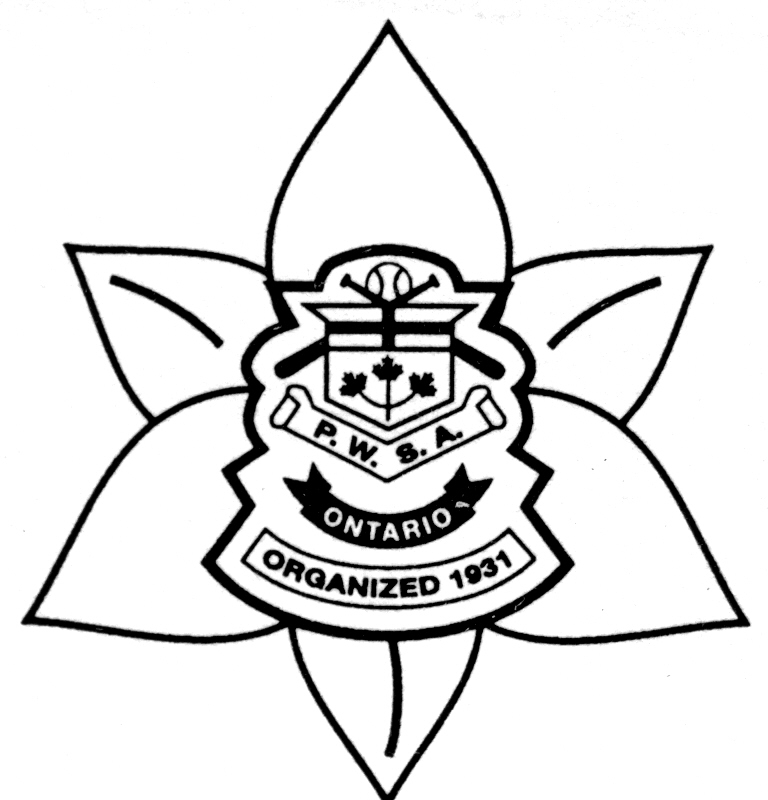 